Об утверждении Положения о порядке и размерах выплаты    ежемесячной муниципальной доплаты работникаммуниципальных образовательных учреждениймуниципального образования «Ленский район»В соответствии   с  Федеральным  законом  от  06.10.2003 г.  № 131-ФЗ      «Об общих принципах организации местного самоуправления в Российской Федерации», в целях социальной поддержки работников муниципальных образовательных     учреждений,     реализующих     образовательные    программы,   п о с т а н о в л я ю:1. Утвердить     Положение     о     порядке     и     размерах     выплаты ежемесячной муниципальной доплаты работникам муниципальных образовательных учреждений муниципального образования «Ленский район» согласно приложению к настоящему постановлению.2. Настоящее постановление вступает в силу с 01 января 2023 года.3. Источником финансирования данных расходов определить бюджет муниципального образования «Ленский район».4. Руководителям муниципальных образовательных учреждений обеспечить уведомление работников об изменении условий оплаты труда в соответствии со статьей 74 Трудового кодекса Российской Федерации, внести изменения    в    трудовые    договоры    с     работниками    в  части   установленияежемесячной  муниципальной доплаты  к  заработной  плате  и  обеспечить   выплату  в соответствии с утвержденным Положением.5. Признать     утратившими    силу постановления    главы    муниципальногообразования «Ленский район» от 11.12.2018 г. № 01-03-1097/8 «Об утверждении Положения о порядке и размерах выплаты ежемесячных доплат работникам муниципальных образовательных организаций муниципального образования «Ленский район», от 25.02.2019 г. № 01-03-154/9 «О внесении изменений в постановление главы от 11.12.2018 г. № 01-03-1097/8».6. Главному  специалисту  управления делами (Иванская Е.С.)  опубликовать настоящее постановление в средствах массовой информации и разместить на официальном сайте муниципального образования «Ленский район».7. Контроль   исполнения   настоящего   постановления   возложить   на заместителя главы по социальным вопросам Петрова П.Л.Глава	Ж.Ж.Абильманов Приложениек постановлению главыот «___» ____________2022г.                       Положение о порядке и размерах выплатыежемесячной муниципальной доплаты работникаммуниципальных образовательных учреждениймуниципального образования «Ленский район»1.Общие положения1.1. Настоящее Положение определяет порядок и размер выплаты ежемесячной муниципальной доплаты работникам муниципальных образовательных учреждений муниципального образования «Ленский район».1.2. Положение  предусматривает  установление  доплаты  работникам по следующим должностям: - молодым специалистам педагогическим работникам в общеобразовательных организациях и учреждениях дополнительного образования муниципального образования «Ленский район»: учитель, педагог дополнительного образования, педагог-организатор, социальный педагог, педагог- психолог, мастер производственного обучения, советник директора по воспитанию и взаимодействию с детскими общественными объединениями, тьютор, методист;- работникам общеобразовательных организаций, учреждений дошкольного образования муниципального образования «Ленский район»: учитель-логопед, учитель - дефектолог, старший воспитатель, воспитатель, помощник воспитателя, повар, слесарь – сантехник, водитель.2.	Размер и порядок выплаты ежемесячной муниципальной доплаты2.1. Положением устанавливается муниципальная доплата сверх начисленной заработной платы с учетом начисления до МРОТ за норму рабочего времени в месяц по указанным в п.1.2 настоящего Положения должностям:2.1.1.	Учитель,     педагог    дополнительного    образования,    педагог–организатор, социальный педагог, педагог-психолог, мастер производственного обучения, советник директора по воспитанию и взаимодействию с детскими общественными объединениями, тьютор, методист, учитель-логопед, учитель - дефектолог, старший воспитатель, воспитатель, помощник воспитателя в размере 5000 рублей;2.1.2.	Повар, слесарь – сантехник, водитель в размере 4000 рублей.2.2. Выплата   производится ежемесячно по основному месту работы, одновременно с заработной платой, без начисления северных надбавок и районного коэффициента.2.3. Ответственность за целевое использование средств, выделенных на выплату установленной настоящим Положением ежемесячной муниципальной доплаты, несут руководители муниципальных учреждений.2.4. Контроль за целевым использованием средств, выделенных на выплату ежемесячной муниципальной доплаты осуществляет     муниципальное  казенное  учреждение «Районное управление образования» муниципального образования «Ленский район».Начальник управленияинвестиционной и экономической политики                                              О.А. КондратьеваМуниципальное образование«ЛЕНСКИЙ РАЙОН»Республики Саха (Якутия)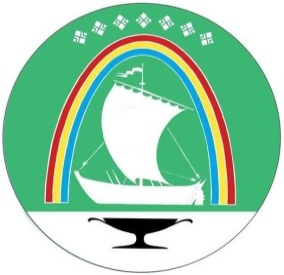 Саха Өрөспүүбүлүкэтин«ЛЕНСКЭЙ ОРОЙУОН» муниципальнайтэриллиитэПОСТАНОВЛЕНИЕУУРААХг. ЛенскЛенскэй кот «10» _октября_2022 года                             № ___01-03-646/2____от «10» _октября_2022 года                             № ___01-03-646/2____